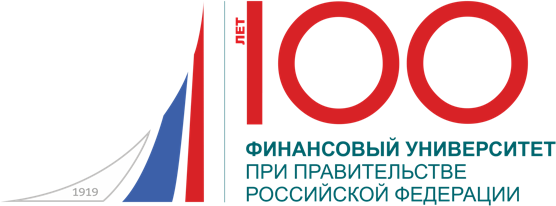 СТАТИСТИЧЕСКАЯ СПРАВКА НАУЧНОГО СТУДЕНЧЕСКОГО ОБЩЕСТВА ФАКУЛЬТЕТА «ВЫСШАЯ ШКОЛА УПРАВЛЕНИЯ»	IV конкурса Научных студенческих обществ факультетов Финансового университета при Правительстве Российской ФедерацииНаименование показателяЗначение показателяПолное название НСО Научное студенческое общество Факультета «Высшая школа управления»Цели и задачиЦели и задачи:- создание условий для развития научного потенциала и творческой деятельности студентов факультета «Высшая школа управления»;- популяризация научно-исследовательской деятельности среди студентов факультета «Высшая школа управление».Количество участников, вовлеченных в деятельность НСО55 члена НСОКоличество научных мероприятий, организованных НСО за год, в т.ч.: -международные; -всероссийские; -региональные; - внутриуниверситетские.16 научных  мероприятий, организованных НСО за год, в т.ч.:- 2 международные;- 5 всероссийские;- 0 региональные;- 9 внутриуниверситетские;
+ волонтерство на III Международная научно-практическая конференция «Операционный и проектный менеджмент: стратегии и тенденции»+ волонтерство на Дне открытых дверей Факультета «Высшая школа управления» + волонтерство на Дне открытых дверей на факультете «FINrise»Количество публикаций, авторами которых являются члены НСО, в т.ч.: -индексированных в Scopus/WoS; -ВАК.17 публикаций, авторами которых являются члены НСО, в т.ч.:- 0 индексированных в Scopus/WoS;- 17 ВАК.Количество внешних научных мероприятий, участниками которых были члены НСО (с указанием формы участия: докладчик, организатор и т.д.), в т.ч.: -международные; -всероссийские;-региональные; - отраслевые.41 внешних научных мероприятий, участниками которых были члены НСО (докладчики и участники), в т.ч.: - 12 международные; - 25 всероссийские;- 3 региональные; - 0 отраслевые.Количество мероприятий, направленных на: -развитие профессиональных навыков по направлению деятельности НСО-привлечение новых членов НСО- 3 мероприятия, направленных на развитие профессиональных навыков по направлению деятельности НСО - 2 мероприятия, направленных привлечение новых членов НСОКоличество конкурсов, грантов, НИР и т.д.Количество конкурсов, грантов и т.д., в т.ч.:- 40 выигранных грантов, конкурсов;- Количество членов НСО, участвующих в составе:ВТК в рамках Государственного задания Финансового университетаВТК в рамках хоздоговорных НИРВТСК, МВТСК14 членов нсо задействованы ВТСККоличество партнёров НСО, в т.ч.: -Вузы;- научные организации- организации.	 3 партнера НСО, в т.ч.:- 0 Вузы;- 0 научные организации - 3 организации.Информационное обеспечение работы НСО, в т.ч.:- страница НСО на сайте Финуниверситета;- страницы в Вконтакте;- страница в Twitter;- канал на YouTube;- наличие оформленного стенда НСО;- ссылка на 5 наиболее значимых публикаций о деятельности НСО Факультета Информационное обеспечение работы НСО, в т.ч.:- страница НСО на сайте Финуниверситета: http://www.fa.ru/org/faculty/fm/Pages/nso.aspx- страница в Вконтакте: https://vk.com/nsohsm- наличие оформленного стенда НСО: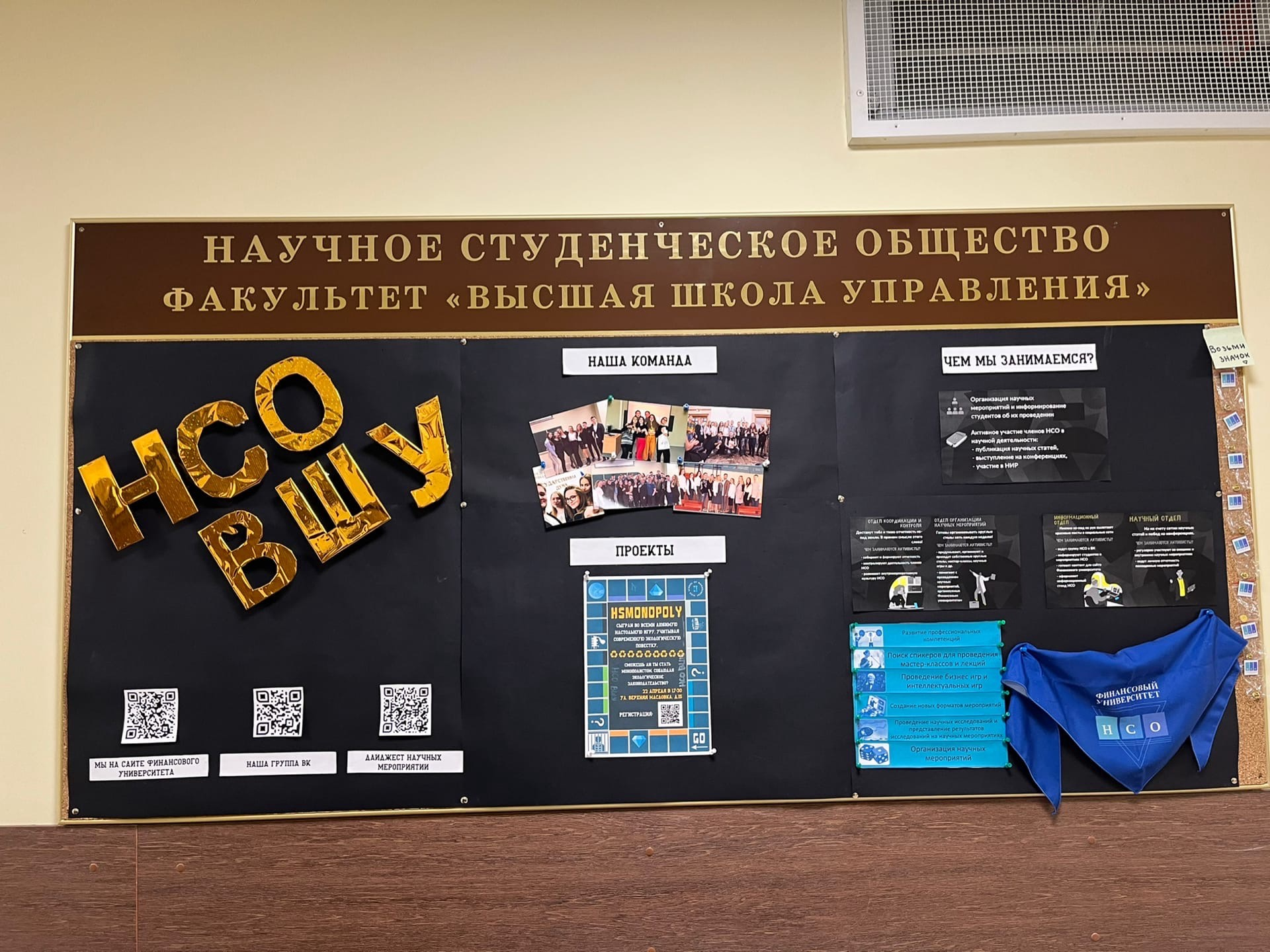 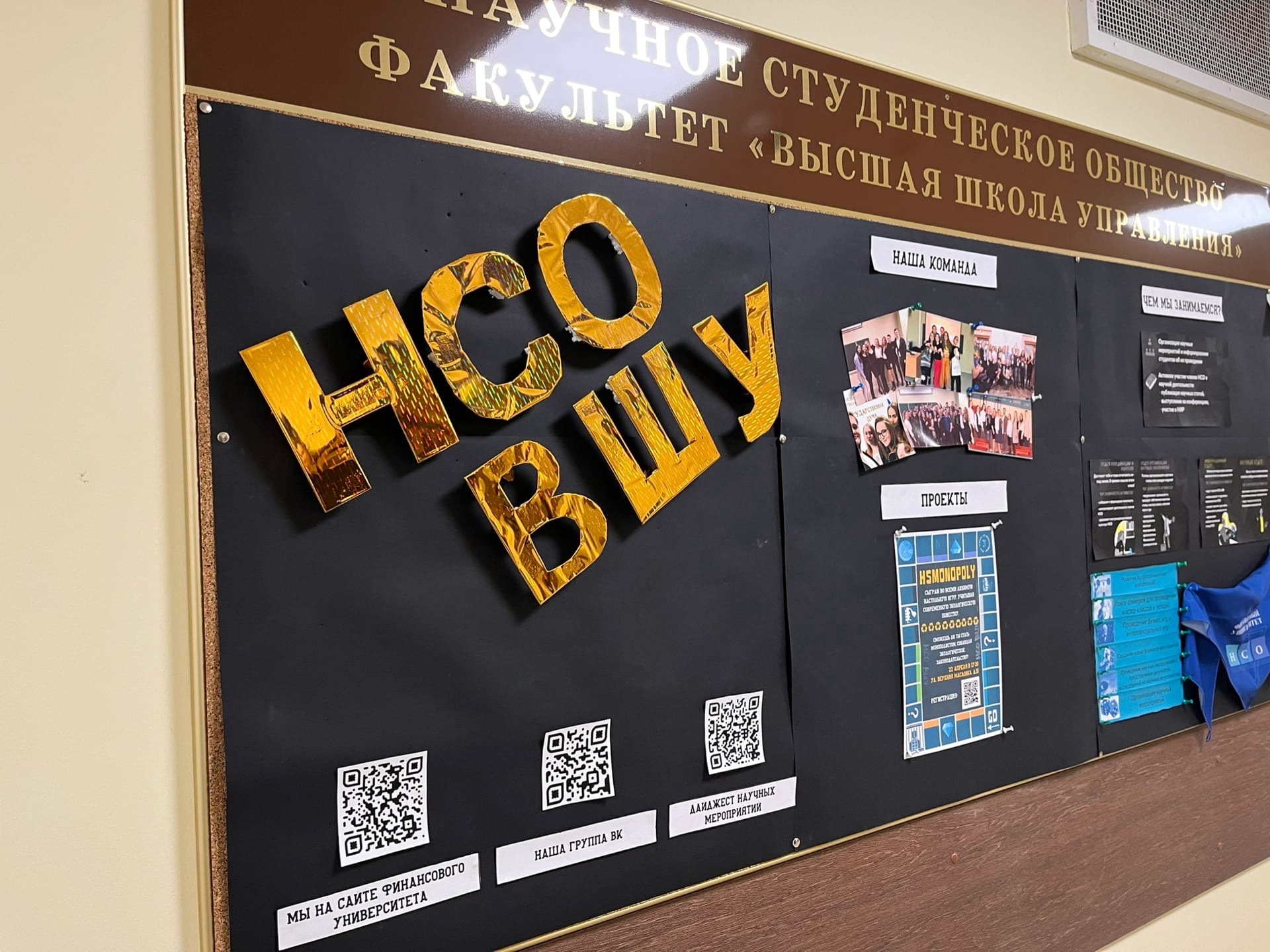 - публикации о деятельности НСО Факультета: http://www.fa.ru/org/faculty/fm/News/2021-10-01-нсо_отбор.aspxhttp://www.fa.ru/org/faculty/fm/News/2022-04-18-eco.aspxhttp://www.fa.ru/org/faculty/jurfac/News/2022-03-25-svoyaigra.aspxhttp://www.fa.ru/org/faculty/fm/News/2021-10-12-наука0+.aspxhttps://vk.com/nsohsm?w=wall-51351842_2144